НАКАЗПО ГАННІВСЬКІЙ ЗАГАЛЬНООСВІТНІЙ ШКОЛІ І-ІІІ СТУПЕНІВПЕТРІВСЬКОЇ РАЙОННОЇ РАДИ КІРОВОГРАДСЬКОЇ ОБЛАСТІвід 02 жовтня 2020 року                                                                           № 136с. ГаннівкаПро підсумки проведення Тижня охорони праціЗгідно з наказом директора школи від 23 вересня 2020 року № 126 «Про проведення Тижня охорони праці впродовж тижня з 28.09.2020 по 02.10.2020 року в Ганнівській загальноосвітній школі І-ІІІ ступенів, у Володимирівській загальноосвітній школі І-ІІ ступенів, філії Ганнівської загальноосвітньої школи І-ІІІ ступенів та в Іскрівській загальноосвітній школі І-ІІІ ступенів, філії Ганнівської загальноосвітньої школи І-ІІІ ступенів проходив Тиждень охорони праці. Метою проведення Тижня було створення здорових та безпечних умов праці, навчання, виховання і відпочинку, попередження випадків травмування працівників, учнів і вихованців, здійснення контролю за станом охорони праці та безпеки життєдіяльності в кабінетах із підвищеною небезпекою, спортивному залі, навчальній майстерні, харчоблоці, котельні. Комісію у складі:Голови – Осадченко Н.М.- соціальний педагог, та членів  комісії: Худик О.О. -  завгосп  школи,Мазничка Т.Л. -  відповідальний за електробезпеку в школі,Щурик О.О. - заступник голови профкому, були проведені перевірки усіх структурних підрозділів:- стан охорони праці та безпеки життєдіяльності;- стан електробезпеки;- стан пожежної безпеки;- дотримання правил і норм виробничої санітарії;- наявність та правильність ведення галузевої документації та виявлені такі недоліки:1. Зробити розетку в кабінеті хімії.2. Вкрутити лампочки в кабінеті соціального педагога.3. Замінити дверну ручку в ізоляторі.3а підсумками Тижня матеріали Ганнівської загальноосвітньої школи І-ІІІ ступенів, Володимирівської загальноосвітньої школи І-ІІ ступенів, філії Ганнівської загальноосвітньої школи І-ІІІ ступенів узагальнено (додаток 1, 2).Матеріали Іскрівської загальноосвітньої школи І-ІІІ ступенів, філії Ганнівської загальноосвітньої школи І-ІІІ ступенів адміністрації Ганнівської загальноосвітньої школи І-ІІІ ступенів надані не були.Виходячи з вищезазначеногоНАКАЗУЮ:1.Завідувачу господарством Ганнівської загальноосвітньої школи І-ІІІ ступенів ХУДИК О.О. організувати та виконати роботу по усуненню недоліків до 01 жовтня 2020 року згідно з актом (додаток 1).2. Завідувачу господарством Володимирівської загальноосвітньої школи І-ІІ ступенів, філії Ганнівської загальноосвітньої школи І-ІІІ ступенів ЦЕНДРІ Е.В. продовжувати роботу щодо створення здорових та безпечних умов праці (додаток 2).3.  Завідувачу Іскрівської загальноосвітньої школи І-ІІІ ступенів, філії Ганнівської загальноосвітньої школи І-ІІІ ступенів ЯНИШИНУ В.М.:1) вказати на низьку виконавську дисципліну;2) підготувати та подати матеріали про проведення Тижня охорони праці до 06 жовтня 2020 року.4. Контроль за виконанням даного наказу покласти на заступника директора школи з навчально-виховної роботи Ганнівської загальноосвітньої школи І-ІІІ ступенів ЩУРИК О.О., на завідувача Володимирівської загальноосвітньої школи І-ІІ ступенів, філії Ганнівської загальноосвітньої школи І-ІІІ ступенів МІЩЕНКО М.І., на завідувача Іскрівської загальноосвітньої школи І-ІІІ ступенів, філії Ганнівської загальноосвітньої школи І-ІІІ ступенів ЯНИШИНА В.М. Директор школи                                                                                                       О.КанівецьЗ наказом ознайомлені:                                                                                            О.ЩурикМ.МіщенкоВ.ЯнишинО.ХудикЕ.ЦендраДодаток 1до наказу директора школи від 02.10.2020 року № 136АктТижня охорони праціГаннівської загальноосвітньої школи І-ІІІ ступенівКомісією в складі:Осадченко Н.М., соціальний педагог – голова комісії,та члени комісії: Худик О.О.,- завгосп школи,Мазничка Т.Л., - відповідальний за електробезпеку в школі,Щурик О.О., - заступник голови профкому.Призначена наказом по школі провела перевірку стану охорони праці в Ганнівській ЗШ І-ІІІ ступенів.В результаті перевірки виявлені такі недоліки:Акт складено  01жовтня 2020 рокуГолова комісії:                  Осадченко Н.М.                                             Щурик О.О.                                             Худик О.О.                                             Мазничка Т.Л.Додаток 2до наказу директора школи від 02.10.2020 року № 136Інформаціяпро підсумки проведення Тижня охорони праціз 28 вересня по 02 жовтня 2020 року          На виконання наказу в.о начальника сектору освіти «Про проведення Тижня охорони праці в закладах освіти району» від 22 вересня 2020 року № 140 та наказу директора Ганнівської загальноосвітньої школи І-ІІІ ступенів «Про проведення Тижня охорони праці» з  28 вересня по 02 жовтня 2020 року у Володимирівській ЗШ І-ІІ ступенів, філії Ганнівської ЗШ І – ІІІ ступенів проведено Тиждень охорони праці.     Для проведення Тижня було створену комісію, яка розробила план заходів  щодо його проведення.  На оперативній нараді з працівниками закладу розглядалося питання про перевірку   стану готовності закладу до роботи в зимовий період та  стану пожежної безпеки, зверталася увага на наявність та правильність ведення документації в газовій топковій і харчоблоці, дотримання правил адаптивного карантину.Були проведені консультації  «Надаємо відповіді з питань охорони праці» відповідно до нормативно-правових документів.Належна увага була приділена:-  перевірці наявності та дотриманню інструкцій з охорони праці та безпеки життєдіяльності;- перевірці вогнегасників та електрообладнання;- перевірці відповідності приміщень санітарно-гігієнічним вимогам навчання та праці;- перевірці наявності та веденню листків здоров’я у журналі обліку навчальних занять;- перевірці своєчасності оцінки робочих місць за умовами праці кухаря;- перевірці виконання Положень розділу з охорони праці колективного договору та угоди на 2020 рік;- перевірці стану та оснащення кабінетів підвищеної небезпеки, справність обладнання, наявність куточків з охорони праці, безпеки життєдіяльності;- перевірці маршрутів рух здобувачів освіти по навчальному закладу.    Класні керівники організували та провели виставку колажів «Охорона праці очима дітей» (1-6 класи) та конкурс плакатів «Кращий слоган з охорони праці» (7 – 9 класи). Слід відмітити учнів 6 класу (керівник Іщенко І.В.) та 9 класу (класний керівник Чеча М.О.).  	Була організована виставка буклетів на тему: «COVID – 19. Заходи безпеки».   У ході Тижня проведено рейд-перевірку з виконання педагогічними працівниками та дітьми вимог безпеки життєдіяльності. У ході рейду-перевірки виявлено, що під час проведення занять у кабінетах хімії, фізики, трудового навчання, інформатики та у спортивній залі перед початком занять вчителі проводять інструктажі з безпеки життєдіяльності, охорони праці та контролюють їх дотримання учнями школи.    02 жовтня підведено підсумки проведення Тижня охорони праці.Завідувач філією                                                                                                          М.МіщенкоТетяна Погорєла 0664180217№ з/пВиявлені недоліки Термін Пропозиція щодо їх усуненняВідповідальний Примітка 1Зробити розетку в кабінеті хімії.01.10.2020Придбати розеткуХудик О.О.2Вкрутити лампочки в кабінеті соціального педагога.01.10.2020Вкрутити лампочкуХудик О.О.3Замінити дверну ручку в ізоляторі.01.10.2020Придбати та замінити ручкуХудик О.О.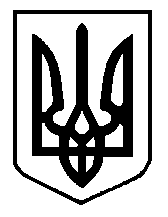 